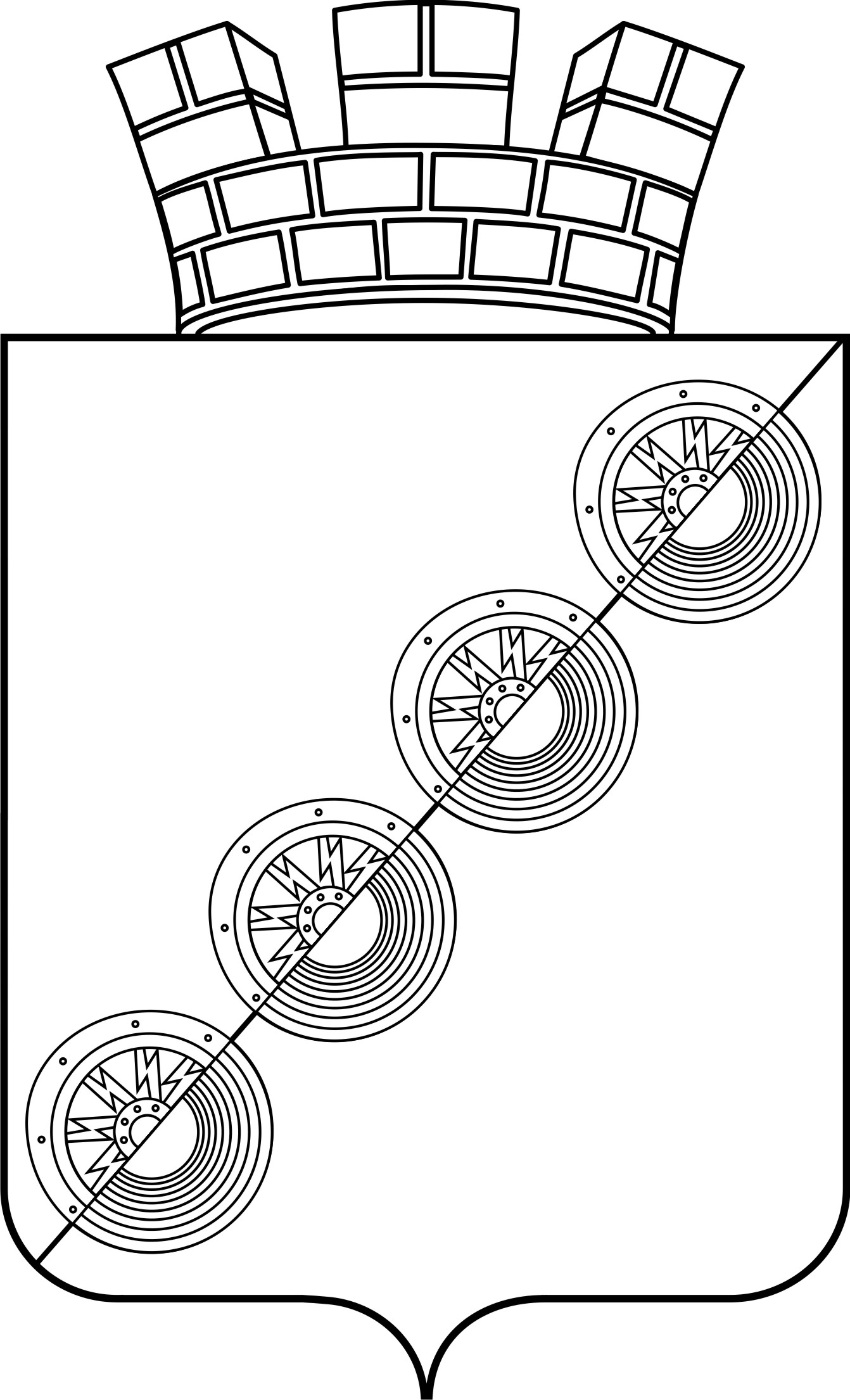 Р А С П О Р Я Ж Е Н И ЕАдминистрации Новоильинского городского поселения Нытвенского муниципального района Пермского края01.12.2014			                                                                	   № 143-рОб утверждении кадрового резерва на должности муниципальной службы Новоильинского городского поселения по состоянию на 01.12.2014 годаНа основании Положения о порядке формирования и подготовки кадрового резерва для замещения вакантных должностей муниципальной службы Новоильинского городского поселения, утвержденного постановлением администрации Новоильинского городского поселения от 15.06.2011 № 30Утвердить кадровый резерв на должности муниципальной службы Новоильинского городского поселения по состоянию на 01.12.2014 года согласно приложению.Глава администрации						С.Е. КузьминыхУтвержденраспоряжением администрации Новоильинского ГПот 01.12.2014 № 143-рКадровый резервна должности муниципальной службы Новоильинского городского поселенияпо состоянию на 1 декабря 2014 годаГруппа и  
наименование
должности, 
на которую 
формируется 
кадровый  резервФ.И.О.  
кандидатаДата  
рожденияОбразование (учебное заведение, год 
окончания, специальность).
Послевузовское и(или)     
дополнительное профессиональное
образованиеСтаж     
муниципальной
службы или  
работы по  
специальностиГруппа и  
наименование
замещаемой 
должности в 
настоящее  
времяОснование 
включения 
в кадровый
резерв1234567Старшая должность, ведущий специалистФедотова Наталья Николаевна29.06.1981 Пермский государственный университет (геология)нет-Распоряжение Администрации Новоильинского городского поселения от 25.08.2011  № 140Старшая должность, ведущий специалистЗаякина Ольга Анатольевна06.02.1979ПГПУ, факультет технологии и предпринимательстванет-Распоряжение Администрации Новоильинского городского поселения от 25.08.2011  № 140Старшая должность, ведущий специалистБолотова Ирина Владимировна09.08.1973Пермский государственный институт искусств и культуры; специальность – библиотекарь-библиограф высшей квалификации нет-Распоряжение Администрации Новоильинского городского поселения от 25.08.2011  № 140Старшая должность, ведущий специалистБрагина Сталина Владимировна16.09.1979Московская государственная академия водного транспорта, 2013 год, экономист-менеджер, специальность «Экономика и управление на предприятии (по отрасли водный транспорт)»нет-РаспоряжениеАдминистрации Новоильинского городского поселения от 20.10.2014  № 116-р